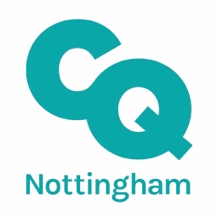 Creative Quarter’s property development event NIPIM to shine light on the projects taking shape on Nottingham’s skylineOn Wednesday 13 October, the Creative Quarter will host NIPIM, Nottingham’s answer to MIPIM (Le Marché International des Professionnels de L'immobilier), the international property event hosted in Cannes each year. This breakfast meeting, taking place at Antenna, will feature six high-profile individuals speaking for seven minutes each about Nottingham’s biggest building developments. Sajeeda Rose, Nottingham City Council’s new Corporate Director for Growth and City Development will be joining the event to talk about her new role and her vision for Nottingham.  Sajeeda has joined the City Council following her time as Chief Executive of the D2N2 Local Enterprise Partnership.  She has been involved in many of Nottingham's flagship developments and is a member of the Nottingham Growth Board. Most recently she led the successful bid for an East Midlands Freeport, the only inland Freeport in the country. Greg Nugent is the Chair of the Great Broad Marsh Advisory group, responsible for bringing world-renowned architect Thomas Heatherwick on board to conceive a new vision for this key site in the heart of the city. Greg will be joining us to give an update on the developments. Born and raised in Nottingham, Greg was a Director of the London 2012 Olympic and Paralympic Games Organising Committee, during which time he was Chief Marketing Officer for London 2012. Tristan Hessing will be speaking at NIPIM about the Trent Basin Makers Yard development and his new venue that will be located there. Future_Makers, will see a 9,000 sq. ft industrial unit converted into a new street food, drink and live performance venue with an ambitious in-house art & design studio. Tristan is a cultural producer, who until June 2021 was Director of One Thoresby Street. His new project is a collaboration with property developers Blueprint.Andy Wright is one of the volunteer trustees of Flo Charitable Trust, the charity that operates Flo Skatepark, the award-winning facility that is part of the city’s Trent Basin development. After being diagnosed with young-onset Parkinson’s Disease, Andy left a senior role at Sport England in 2018 to focus on his health. He has become an active part of Flo’s development, helping it grow rapidly under charity operation. Andy will be sharing what they’ve been up to at Flo, their vision for the future and why the skatepark is so important to the future regeneration of Nottingham.Chris Hale is an experienced development manager working for 10 years in planning and development. He represents Watkin Jones Group, established 1791, one of the leading residential for rent developers in the UK, developing in excess of 50,000 units since inception, and a specialist in purpose-built student accommodation. In September 2021 Watkin Jones Group was granted planning permission for their site at 135-137 Lower Parliament Street, which represents the company’s first venture into Nottingham. Once completed, the building will include 354 new student beds, a prominent commercial unit, the reprovision of the Nottingham Arena car park as well as a new public walk way linking the city centre to Sneinton Market.Tom Huffsmith is a member of the Project Management Team for The Island Quarter, a mixed-use regeneration project located in Nottingham. Tom will be updating the NIPIM attendees about the status of the project, which will include a hotel, a new restaurant with newly announced head chef Laurence Henry, student accommodation, events and cultural space. Tom is a founding partner in Beacon Hospitality Partners, a global hotel investment asset manager and advisor.  Prior to Beacon, he was a Senior Vice President and Chief Investment Officer for CNL Income Properties, Inc., a public REIT that invested in lifestyle real estate.  NIPIM will be hosted by the Creative Quarter’s interim CEO Tamily Cookson, as part of the organisation’s commitment to supporting the development of Nottingham as a great place to live, learn, work and invest. This event is free to attend but capacity is limited so please book your tickets in advance via Event https://www.eventbrite.co.uk/e/nipim-nottinghams-property-development-update-event-tickets-170438151098 - ENDS -Media organisations are welcome to attend NIPIM. Please book your tickets via the link above.
NOTESThe Creative Quarter Company is an economic development agency which encourages the growth of Nottingham’s creative and digital economy by supporting people to start and to grow businesses in this sector. In addition, we are a place-making organisation, promoting the Creative Quarter as a great place to live, learn, work and invest. The Creative Quarter is funded by Nottingham City Council and Nottingham Trent University.With a rich history of supporting local communities, and strong links with businesses and economic development organisations, NTU and NCC have a commitment to supporting and energising the growth and success of local creative and digital sectors, and to work together to promote the value of this.NTU’s partnership with the CQ proactively builds upon this shared vision by enabling students, graduates, alumni, businesses, citizens and academics to make their mark on the city within the regionally significant creative and digital sector.With the support of NCC and NTU, the Creative Quarter Company is committed to the development of opportunity aligned to the overarching strategic themes of the University and City, centred on community enrichment, economic prosperity, talent, skills, research and innovation.www.creativequarter.com 